ПРАВИТЕЛЬСТВО РОССИЙСКОЙ ФЕДЕРАЦИИПОСТАНОВЛЕНИЕот 24 октября 2011 г. N 861О ФЕДЕРАЛЬНЫХ ГОСУДАРСТВЕННЫХ ИНФОРМАЦИОННЫХ СИСТЕМАХ,ОБЕСПЕЧИВАЮЩИХ ПРЕДОСТАВЛЕНИЕ В ЭЛЕКТРОННОЙ ФОРМЕГОСУДАРСТВЕННЫХ И МУНИЦИПАЛЬНЫХ УСЛУГ(ОСУЩЕСТВЛЕНИЕ ФУНКЦИЙ)В целях обеспечения информационной открытости деятельности органов исполнительной власти и органов местного самоуправления, повышения качества и доступности предоставляемых ими государственных и муниципальных услуг Правительство Российской Федерации постановляет:1. Утвердить прилагаемые:Положение о федеральной государственной информационной системе "Федеральный реестр государственных и муниципальных услуг (функций)";Правила ведения федеральной государственной информационной системы "Федеральный реестр государственных и муниципальных услуг (функций)";Положение о федеральной государственной информационной системе "Единый портал государственных и муниципальных услуг (функций)";требования к региональным порталам государственных и муниципальных услуг (функций).2. Определить:Министерство цифрового развития, связи и массовых коммуникаций Российской Федерации - оператором федеральных государственных информационных систем "Федеральный реестр государственных и муниципальных услуг (функций)" и "Единый портал государственных и муниципальных услуг (функций)" (далее соответственно - федеральный реестр, единый портал);(в ред. Постановления Правительства РФ от 25.09.2018 N 1138)Министерство экономического развития Российской Федерации - уполномоченным органом по ведению информационного ресурса федерального реестра.3. Установить, что реализация федеральными органами исполнительной власти и органами государственных внебюджетных фондов функций по ведению федерального реестра, предусмотренных Правилами ведения федеральной государственной информационной системы "Федеральный реестр государственных и муниципальных услуг (функций)", утвержденными настоящим Постановлением, осуществляется в пределах средств, предусмотренных в федеральном бюджете на финансирование их деятельности.4. Министерству связи и массовых коммуникаций Российской Федерации в 2-месячный срок утвердить требования к техническому описанию интерактивных форм заявлений о предоставлении государственных и муниципальных услуг, размещаемых на едином портале, а также порядок разработки и размещения интерактивных форм указанных заявлений на едином портале.5. Рекомендовать исполнительным органам государственной власти субъектов Российской Федерации и органам местного самоуправления руководствоваться настоящим Постановлением при утверждении актов, определяющих порядок формирования и ведения региональных и муниципальных реестров услуг (функций) с использованием государственных и муниципальных информационных систем, в том числе порядок размещения в них сведений, сформировать перечни соответственно государственных и муниципальных услуг (функций), используемые в качестве классификатора таких услуг (функций).(в ред. Постановления Правительства РФ от 13.06.2018 N 676)5(3). Рекомендовать органам исполнительной власти субъектов Российской Федерации и органам местного самоуправления до 1 ноября 2021 г. обеспечить в рамках своей компетенции внесение сведений в единый реестр видов контроля.(п. 5(3) введен Постановлением Правительства РФ от 02.04.2021 N 528)6. Подпункт "в" пункта 2 требований к региональным порталам государственных и муниципальных услуг (функций), утвержденных настоящим Постановлением, вступает в силу с 1 июля 2012 г.7. В абзаце третьем подпункта "а" пункта 2 Положения об инфраструктуре, обеспечивающей информационно-технологическое взаимодействие информационных систем, используемых для предоставления государственных и муниципальных услуг в электронной форме, утвержденного Постановлением Правительства Российской Федерации от 8 июня 2011 г. N 451 "Об инфраструктуре, обеспечивающей информационно-технологическое взаимодействие информационных систем, используемых для предоставления государственных и муниципальных услуг в электронной форме" (Собрание законодательства Российской Федерации, 2011, N 24, ст. 3503), слово "Сводный" заменить словом "Федеральный".8. Признать утратившими силу:Постановление Правительства Российской Федерации от 15 июня 2009 г. N 478 "О единой системе информационно-справочной поддержки граждан и организаций по вопросам взаимодействия с органами исполнительной власти и органами местного самоуправления с использованием информационно-телекоммуникационной сети Интернет" (Собрание законодательства Российской Федерации, 2009, N 25, ст. 3061);Постановление Правительства Российской Федерации от 16 июня 2010 г. N 445 "О внесении изменений в Постановление Правительства Российской Федерации от 15 июня 2009 г. N 478" (Собрание законодательства Российской Федерации, 2010, N 26, ст. 3352).Председатель ПравительстваРоссийской ФедерацииВ.ПУТИНУтвержденоПостановлением ПравительстваРоссийской Федерацииот 24 октября 2011 г. N 861ПОЛОЖЕНИЕО ФЕДЕРАЛЬНОЙ ГОСУДАРСТВЕННОЙ ИНФОРМАЦИОННОЙ СИСТЕМЕ"ФЕДЕРАЛЬНЫЙ РЕЕСТР ГОСУДАРСТВЕННЫХ И МУНИЦИПАЛЬНЫХУСЛУГ (ФУНКЦИЙ)"1. Федеральная государственная информационная система "Федеральный реестр государственных и муниципальных услуг (функций)" (далее - федеральный реестр) создается для обеспечения ведения в электронной форме реестра государственных и муниципальных услуг, функций по осуществлению государственного контроля (надзора) и муниципального контроля (далее - функции), а также реестра иных услуг в соответствии с перечнем иных услуг, сведения о которых размещаются в федеральном реестре государственных и муниципальных услуг (функций), утвержденным Правительством Российской Федерации.(в ред. Постановления Правительства РФ от 04.05.2017 N 525)2. Федеральный реестр состоит из следующих разделов:а) реестр государственных услуг (функций), предоставляемых (осуществляемых) федеральными органами исполнительной власти, государственными корпорациями, наделенными в соответствии с федеральными законами полномочиями по исполнению государственных функций по осуществлению государственного контроля (надзора) и (или) предоставлению государственных услуг в установленной сфере деятельности (далее - государственные корпорации) и органами государственных внебюджетных фондов;(в ред. Постановлений Правительства РФ от 05.12.2014 N 1327, от 25.10.2017 N 1296, от 13.06.2018 N 676)б) реестр государственных услуг (функций), предоставляемых (осуществляемых) исполнительными органами государственной власти субъектов Российской Федерации;в) реестр муниципальных услуг (функций), предоставляемых (осуществляемых) органами местного самоуправления;г) справочная информация;д) реестр иных услуг в соответствии с перечнем иных услуг, сведения о которых размещаются в федеральном реестре государственных и муниципальных услуг (функций), утвержденным Правительством Российской Федерации.(пп. "д" введен Постановлением Правительства РФ от 04.05.2017 N 525)3. Реестр, предусмотренный подпунктом "а" пункта 2 настоящего Положения, содержит сведения:а) о государственных услугах, предоставляемых федеральными органами исполнительной власти, государственными корпорациями и органами государственных внебюджетных фондов;(в ред. Постановлений Правительства РФ от 05.12.2014 N 1327, от 25.10.2017 N 1296)б) об услугах, предоставляемых участвующими в предоставлении государственных услуг учреждениями (организациями) и включенных в утверждаемый Правительством Российской Федерации перечень услуг, являющихся необходимыми и обязательными для предоставления государственных услуг федеральными органами исполнительной власти и органами государственных внебюджетных фондов;в) об услугах, предоставляемых государственными учреждениями и иными организациями, в которых размещается государственное задание (заказ), и включенных в утверждаемый Правительством Российской Федерации перечень таких услуг;г) о функциях, исполняемых федеральными органами исполнительной власти, государственными корпорациями;(в ред. Постановлений Правительства РФ от 05.12.2014 N 1327, от 25.10.2017 N 1296)д) о государственных услугах и государственных функциях, реализуемых в рамках государственных полномочий Российской Федерации, переданных органам исполнительной власти субъектов Российской Федерации и органам местного самоуправления на основании федеральных законов с предоставлением субвенций из федерального бюджета, в отношении которых административные регламенты утверждаются соответствующими федеральными органами исполнительной власти, если иное не предусмотрено указанными федеральными законами.(пп. "д" введен Постановлением Правительства РФ от 13.06.2018 N 676)4. Реестр, предусмотренный подпунктом "б" пункта 2 настоящего Положения, содержит сведения:а) о государственных услугах, предоставляемых исполнительными органами государственной власти субъектов Российской Федерации;б) об услугах, предоставляемых участвующими в предоставлении государственных услуг учреждениями (организациями) и включенных в утверждаемые высшими исполнительными органами государственной власти субъектов Российской Федерации перечни услуг, являющихся необходимыми и обязательными для предоставления государственных услуг исполнительными органами государственной власти субъектов Российской Федерации;в) об услугах, предоставляемых государственными учреждениями и иными организациями, в которых размещается государственное задание (заказ), и включенных в утверждаемые высшими исполнительными органами государственной власти субъектов Российской Федерации перечни таких услуг;г) о функциях, исполняемых исполнительными органами государственной власти субъектов Российской Федерации.5. Реестр, предусмотренный подпунктом "в" пункта 2 настоящего Положения, содержит сведения:а) о муниципальных услугах, предоставляемых органами местного самоуправления;б) об услугах, предоставляемых участвующими в предоставлении муниципальных услуг учреждениями (организациями) и включенных в утверждаемые представительными органами местного самоуправления перечни услуг, являющихся необходимыми и обязательными для предоставления муниципальных услуг органами местного самоуправления;в) об услугах, предоставляемых муниципальными учреждениями и иными организациями, в которых размещается муниципальное задание (заказ), и включенных в утверждаемые представительными органами местного самоуправления перечни таких услуг;г) о функциях, исполняемых органами местного самоуправления.6. Раздел, предусмотренный подпунктом "г" пункта 2 настоящего Положения, содержит справочную информацию о федеральных органах исполнительной власти, государственных корпорациях, органах государственных внебюджетных фондов, исполнительных органах государственной власти субъектов Российской Федерации и органах местного самоуправления, предоставляющих услуги (исполняющих функции), учреждениях (организациях), участвующих в предоставлении услуг или предоставляющих услуги на основании государственного (муниципального) задания (заказа), о местах предоставления услуг, а также информацию о лицах (фамилия, имя, отчество (при наличии), должность, телефон, адрес электронной почты), ответственных за выполнение операций по заполнению электронных форм федерального реестра.(п. 6 в ред. Постановления Правительства РФ от 13.06.2018 N 676)6(1). Раздел, предусмотренный подпунктом "д" пункта 2 настоящего Положения, содержит справочную информацию о федеральных органах исполнительной власти, органах государственных внебюджетных фондов, Центральном банке Российской Федерации, органах прокуратуры Российской Федерации, а также об иных органах, должностных лицах и организациях, предоставляющих услуги, предусмотренные подпунктом "д" пункта 2 настоящего Положения (далее - иные организации).(п. 6(1) введен Постановлением Правительства РФ от 04.05.2017 N 525; в ред. Постановлений Правительства РФ от 10.02.2018 N 144, от 31.12.2020 N 2423)7. Формирование сведений об услугах (функциях) и представление их для размещения в федеральном реестре осуществляют федеральные органы исполнительной власти, государственные корпорации, органы государственных внебюджетных фондов, исполнительные органы государственной власти субъектов Российской Федерации и органы местного самоуправления, предоставляющие соответствующие услуги (исполняющие соответствующие функции), на основании утвержденных административных регламентов предоставления услуг (исполнения функций) и стандартов предоставления государственных и муниципальных услуг.Сведения о государственных услугах (функциях), предоставляемых (исполняемых) федеральными органами исполнительной власти, органами государственных внебюджетных фондов, государственными корпорациями, формируются на основе классификатора государственных услуг и государственных функций.В качестве классификатора государственных услуг и государственных функций в федеральном реестре применяется формируемый Министерством экономического развития Российской Федерации перечень государственных услуг и государственных функций по осуществлению государственного контроля (надзора).(п. 7 в ред. Постановления Правительства РФ от 13.06.2018 N 676)8. Сведения, содержащиеся в федеральном реестре, образуют информационный ресурс федерального реестра. Перечни таких сведений приведены в приложениях N 1 - 4.(в ред. Постановления Правительства РФ от 04.05.2017 N 525)9. Для обеспечения создания и функционирования федерального реестра организуется информационное взаимодействие федеральных органов исполнительной власти, государственных корпораций, Центрального банка Российской Федерации, Генеральной прокуратуры Российской Федерации, органов государственных внебюджетных фондов, исполнительных органов государственной власти субъектов Российской Федерации и органов местного самоуправления, а также иных органов, должностных лиц и организаций (далее - участники информационного взаимодействия).(в ред. Постановлений Правительства РФ от 04.05.2017 N 525, от 25.10.2017 N 1296, от 10.02.2018 N 144, от 31.12.2020 N 2423)10. Представление участниками информационного взаимодействия сведений об услугах (функциях), сведений об услугах, предусмотренных подпунктом "д" пункта 2 настоящего Положения, для размещения и их последующее размещение в федеральном реестре осуществляются в соответствии с Правилами ведения федеральной государственной информационной системы "Федеральный реестр государственных и муниципальных услуг (функций)", утвержденными Постановлением Правительства Российской Федерации от 24 октября 2011 г. N 861.(в ред. Постановления Правительства РФ от 04.05.2017 N 525)11. Министерство экономического развития Российской Федерации является уполномоченным органом по ведению информационного ресурса федерального реестра и выполняет следующие функции:а) утверждает по согласованию с оператором федерального реестра:методические рекомендации о порядке заполнения электронных форм федерального реестра сведениями об услугах (функциях);методические рекомендации по обеспечению размещения в федеральном реестре сведений, содержащихся в реестрах государственных услуг (функций) исполнительных органов государственной власти субъектов Российской Федерации и реестрах муниципальных услуг (функций) органов местного самоуправления (в том числе в части справочной информации);абзац утратил силу. - Постановление Правительства РФ от 13.06.2018 N 676;б) осуществляет ведение реестров, предусмотренных подпунктами "а" и "д" пункта 2 настоящего Положения, представляющее собой согласование размещения в федеральном реестре поступивших от участников информационного взаимодействия сведений об услугах (функциях), сведений об услугах, предусмотренных подпунктом "д" пункта 2 настоящего Положения, после проверки их содержания на предмет полноты и достоверности, внесение в них изменений и исключение из указанных реестров;(в ред. Постановлений Правительства РФ от 04.05.2017 N 525, от 13.06.2018 N 676)в) определяет по согласованию с оператором федерального реестра направления развития информационного ресурса федерального реестра;г) осуществляет мониторинг и анализ сведений об услугах (функциях), сведений об услугах, предусмотренных подпунктом "д" пункта 2 настоящего Положения, размещенных в федеральном реестре;(в ред. Постановления Правительства РФ от 04.05.2017 N 525)д) обеспечивает участников информационного взаимодействия методической поддержкой по вопросам работы с федеральным реестром, в том числе организует проведение обучения представителей участников информационного взаимодействия, ответственных за работу с федеральным реестром (далее - ответственные лица);е) обеспечивает по согласованию с оператором федерального реестра формирование функциональных, технических, качественных и эксплуатационных требований к федеральному реестру, включая определение архитектуры федерального реестра.(пп. "е" в ред. Постановления Правительства РФ от 25.07.2019 N 960)12. Министерство цифрового развития, связи и массовых коммуникаций Российской Федерации является оператором федерального реестра и выполняет следующие функции:(в ред. Постановления Правительства РФ от 25.09.2018 N 1138)а) осуществляет публикацию сведений об услугах (функциях), сведений об услугах, предусмотренных подпунктом "д" пункта 2 настоящего Положения, содержащихся в федеральном реестре, в федеральной государственной информационной системе "Единый портал государственных и муниципальных услуг (функций)" (далее - единый портал) и обеспечивает круглосуточный доступ граждан и организаций к указанным сведениям;(в ред. Постановления Правительства РФ от 04.05.2017 N 525)б) участвует в разработке уполномоченным органом по ведению информационного ресурса федерального реестра методических рекомендаций, указанных в абзаце третьем подпункта "а" пункта 11 настоящего Положения;в) обеспечивает сохранность информации, содержащейся в федеральном реестре и на едином портале, и невозможность ее несанкционированного изменения;г) организует доступ к федеральному реестру ответственных лиц участников информационного взаимодействия и их информационную поддержку по техническим вопросам;д) обеспечивает фиксирование сведений о фактах доступа к федеральному реестру, а также об ответственных лицах, осуществивших размещение сведений об услугах (функциях), сведений об услугах, предусмотренных подпунктом "д" пункта 2 настоящего Положения, в федеральном реестре, и осуществляет их хранение;(в ред. Постановления Правительства РФ от 04.05.2017 N 525)е) обеспечивает разработку программного обеспечения федерального реестра в соответствии с функциональными, техническими, качественными и эксплуатационными требованиями к федеральному реестру;(пп. "е" введен Постановлением Правительства РФ от 25.07.2019 N 960)ж) обеспечивает администрирование, эксплуатацию и развитие программно-технических средств федерального реестра и его бесперебойное функционирование в соответствии с функциональными, техническими, качественными и эксплуатационными требованиями к федеральному реестру;(пп. "ж" введен Постановлением Правительства РФ от 25.07.2019 N 960)з) обеспечивает соответствие федерального реестра требованиям законодательства Российской Федерации в области защиты информации;(пп. "з" введен Постановлением Правительства РФ от 25.07.2019 N 960)и) обеспечивает публикацию предусмотренной пунктами 3 - 6(1) настоящего Положения общедоступной информации, в том числе в форме открытых данных.(пп. "и" введен Постановлением Правительства РФ от 25.07.2019 N 960)13. Участники информационного взаимодействия выполняют следующие функции:а) размещают в федеральном реестре сведения об услугах (функциях) посредством заполнения электронных форм федерального реестра;б) определяют лиц, ответственных за размещение сведений об услугах (функциях) в федеральном реестре;в) организуют получение ответственными лицами сертификатов ключей проверки электронной подписи и ключей электронной подписи.(п. 13 в ред. Постановления Правительства РФ от 13.06.2018 N 676)14. Размещение в федеральном реестре сведений об услугах (функциях), сведений об услугах, предусмотренных подпунктом "д" пункта 2 настоящего Положения, заверяется электронной подписью соответствующего ответственного лица участника информационного взаимодействия.(в ред. Постановлений Правительства РФ от 04.05.2017 N 525, от 13.06.2018 N 676)15. Руководители и ответственные лица участников информационного взаимодействия несут ответственность за полноту и достоверность сведений об услугах (функциях), сведений об услугах, предусмотренных подпунктом "д" пункта 2 настоящего Положения, размещенных в федеральном реестре, а также за соблюдение порядка и сроков их представления.(в ред. Постановлений Правительства РФ от 04.05.2017 N 525, от 13.06.2018 N 676)Приложение N 1к Положению о федеральнойгосударственной информационнойсистеме "Федеральный реестргосударственных и муниципальныхуслуг (функций)"ПЕРЕЧЕНЬСВЕДЕНИЙ О ГОСУДАРСТВЕННОЙ (МУНИЦИПАЛЬНОЙ) УСЛУГЕ, УСЛУГЕУЧРЕЖДЕНИЯ (ОРГАНИЗАЦИИ)1. Наименование услуги.2. Уникальный реестровый номер услуги и дата размещения сведений о ней в федеральной государственной информационной системе "Федеральный реестр государственных и муниципальных услуг (функций)".3. Наименование федерального органа исполнительной власти, государственной корпорации, органа государственного внебюджетного фонда, исполнительного органа государственной власти субъекта Российской Федерации, органа местного самоуправления или учреждения (организации), предоставляющих услугу.(в ред. Постановлений Правительства РФ от 05.12.2014 N 1327, от 25.10.2017 N 1296)4. Наименования федеральных органов исполнительной власти, государственных корпораций, органов государственных внебюджетных фондов, исполнительных органов государственной власти субъектов Российской Федерации, органов местного самоуправления, учреждений (организаций), участвующих в предоставлении услуги.(в ред. Постановлений Правительства РФ от 05.12.2014 N 1327, от 25.10.2017 N 1296)5. Перечень нормативных правовых актов, непосредственно регулирующих предоставление услуги, с указанием их реквизитов и источников официального опубликования (в том числе наименование и текст административного регламента с указанием реквизитов утвердившего его нормативного правового акта и источников официального опубликования либо наименование и текст проекта административного регламента).(в ред. Постановления Правительства РФ от 13.06.2018 N 676)6. Способы предоставления услуги.7. Описание результата предоставления услуги.8. Категория заявителей, которым предоставляется услуга.9. Справочная информация о соответствующем федеральном органе исполнительной власти, органе государственного внебюджетного фонда, государственной корпорации, их структурных подразделениях и территориальных органах, исполнительном органе государственной власти субъекта Российской Федерации, органах местного самоуправления, учреждениях (организациях), в которых можно получить информацию о правилах предоставления соответствующей государственной (муниципальной) услуги.(п. 9 в ред. Постановления Правительства РФ от 13.06.2018 N 676)10. Срок предоставления услуги (в том числе с учетом необходимости обращения в органы, учреждения и организации, участвующие в предоставлении услуги) и срок выдачи (направления) документов, являющихся результатом предоставления услуги.11. Срок, в течение которого заявление о предоставлении услуги должно быть зарегистрировано.12. Максимальный срок ожидания в очереди при подаче заявления о предоставлении услуги лично.13. Основания для приостановления предоставления либо отказа в предоставлении услуги (если возможность приостановления либо отказа в предоставлении услуги предусмотрена законодательством Российской Федерации).14. Документы, подлежащие обязательному представлению заявителем для получения услуги, способы получения этих документов заявителем и порядок их представления с указанием услуг, в результате предоставления которых могут быть получены такие документы.15. Документы, необходимые для предоставления услуги и находящиеся в распоряжении государственных органов, органов местного самоуправления и учреждений (организаций), участвующих в предоставлении услуги, которые заявитель вправе представить для получения услуги по собственной инициативе, способы получения этих документов заявителем и порядок их представления с указанием услуг, в результате предоставления которых могут быть получены такие документы.16. Формы заявлений о предоставлении услуг и иных документов, заполнение которых заявителем необходимо для обращения за получением услуги в электронной форме.17. Сведения о возмездности (безвозмездности) предоставления услуги, правовых основаниях и размерах платы, взимаемой с заявителя (если услуга предоставляется на возмездной основе), методике расчета платы за предоставление услуги с указанием нормативного правового акта, которым эта методика утверждена.18. Показатели доступности и качества услуги.19. Информация о внутриведомственных и межведомственных административных процедурах, подлежащих выполнению органом, предоставляющим услугу, государственной корпорацией, в том числе информация о промежуточных и окончательных сроках таких административных процедур.(в ред. Постановлений Правительства РФ от 05.12.2014 N 1327, от 25.10.2017 N 1296)20. Сведения о допустимости (возможности) и порядке досудебного (внесудебного) обжалования решений и действий (бездействия) органа, учреждения (организации), предоставляющего услугу.21. Дата и основания внесения изменений в сведения об услуге, содержащиеся в федеральной государственной информационной системе "Федеральный реестр государственных и муниципальных услуг (функций)".22. Технологическая карта межведомственного взаимодействия (при наличии межведомственного взаимодействия с федеральными органами исполнительной власти, государственными корпорациями, органами государственных внебюджетных фондов, органами исполнительной власти субъектов Российской Федерации, органами местного самоуправления, учреждениями (организациями), участвующими в оказании услуги).(в ред. Постановлений Правительства РФ от 05.12.2014 N 1327, от 25.10.2017 N 1296)23. Сведения о возможности электронной записи на прием, в том числе для представления заявлений и документов, необходимых для предоставления государственной или муниципальной услуги, а также для получения результата государственной или муниципальной услуги, с использованием единого портала.(п. 23 введен Постановлением Правительства РФ от 25.12.2014 N 1493)Приложение N 2к Положению о федеральнойгосударственной информационнойсистеме "Федеральный реестргосударственных и муниципальныхуслуг (функций)"ПЕРЕЧЕНЬСВЕДЕНИЙ О ГОСУДАРСТВЕННОЙ (МУНИЦИПАЛЬНОЙ) ФУНКЦИИ1. Наименование функции.1(1). Уникальный реестровый номер функции и дата размещения сведений о ней в федеральной государственной информационной системе "Федеральный реестр государственных и муниципальных услуг (функций)".(п. 1(1) введен Постановлением Правительства РФ от 13.06.2018 N 676)2. Наименование федерального органа исполнительной власти, государственной корпорации, исполнительного органа государственной власти субъекта Российской Федерации или органа местного самоуправления, исполняющих функцию.(в ред. Постановлений Правительства РФ от 05.12.2014 N 1327, от 25.10.2017 N 1296)3. Наименования федеральных органов исполнительной власти, государственных корпораций, органов государственных внебюджетных фондов, исполнительных органов государственной власти субъектов Российской Федерации, органов местного самоуправления, учреждений или организаций, с которыми осуществляется взаимодействие при исполнении функции.(в ред. Постановлений Правительства РФ от 05.12.2014 N 1327, от 25.10.2017 N 1296)4. Перечень нормативных правовых актов, непосредственно регулирующих исполнение функции, с указанием их реквизитов и источников официального опубликования (в том числе наименование и текст административного регламента с указанием реквизитов утвердившего его нормативного правового акта и источников официального опубликования либо наименование и текст проекта административного регламента).(в ред. Постановления Правительства РФ от 13.06.2018 N 676)5. Предмет государственного контроля (надзора) и муниципального контроля (далее - контроль (надзор)).5(1). Наименование вида контроля (надзора).(п. 5(1) введен Постановлением Правительства РФ от 24.10.2019 N 1364)6. Права и обязанности должностных лиц при осуществлении контроля (надзора).7. Права и обязанности лиц, в отношении которых осуществляются мероприятия по контролю (надзору).8. Описание результата исполнения функции.9. Категории лиц, в отношении которых проводятся мероприятия по контролю (надзору).10. Справочная информация о соответствующем федеральном органе исполнительной власти, органе государственного внебюджетного фонда, государственной корпорации, их структурных подразделениях и территориальных органах, исполнительном органе государственной власти субъекта Российской Федерации, органах местного самоуправления, в которых можно получить информацию о порядке исполнения соответствующей государственной (муниципальной) функции по осуществлению государственного контроля (надзора).(п. 10 в ред. Постановления Правительства РФ от 13.06.2018 N 676)11. Срок исполнения функции (в том числе с учетом необходимости взаимодействия с федеральными органами исполнительной власти, государственными корпорациями, органами государственных внебюджетных фондов, исполнительными органами государственной власти субъектов Российской Федерации, органами местного самоуправления, учреждениями (организациями)).(в ред. Постановлений Правительства РФ от 05.12.2014 N 1327, от 25.10.2017 N 1296)12. Основания для приостановления проведения контрольного (надзорного) мероприятия (действия) в рамках исполнения функции и предельно допустимая продолжительность этого приостановления (если возможность приостановления предусмотрена законодательством Российской Федерации).13. Информация о внутриведомственных и межведомственных административных процедурах, подлежащих выполнению федеральным органом исполнительной власти, государственной корпорацией, исполнительным органом государственной власти субъекта Российской Федерации или органом местного самоуправления при исполнении функции, в том числе информация о промежуточных и окончательных сроках таких административных процедур.(в ред. Постановлений Правительства РФ от 05.12.2014 N 1327, от 25.10.2017 N 1296)14. Сведения о допустимости (возможности) и порядке досудебного (внесудебного) обжалования решений и действий (бездействия) органа, исполняющего функцию.15. Технологическая карта межведомственного взаимодействия (при наличии взаимодействия с федеральными органами исполнительной власти, государственными корпорациями, органами государственных внебюджетных фондов, органами исполнительной власти субъектов Российской Федерации, органами местного самоуправления, учреждениями (организациями) при исполнении функции).(в ред. Постановлений Правительства РФ от 05.12.2014 N 1327, от 25.10.2017 N 1296)16. Сведения о возможности электронной записи на прием, в том числе для представления заявлений и документов, необходимых для исполнения государственной или муниципальной функции, а также для получения результата исполнения государственной или муниципальной функции, с использованием единого портала.(п. 16 введен Постановлением Правительства РФ от 25.12.2014 N 1493)Приложение N 3к Положению о федеральнойгосударственной информационнойсистеме "Федеральный реестргосударственных и муниципальныхуслуг (функций)"ПЕРЕЧЕНЬСВЕДЕНИЙ, СОДЕРЖАЩИХСЯ В РАЗДЕЛЕ СПРАВОЧНОЙ ИНФОРМАЦИИ1. Почтовый адрес и адрес местонахождения органов, предоставляющих услуги (исполняющих функции), в том числе их территориальных органов, а также учреждений (организаций), предоставляющих услуги.2. Сведения о структурных подразделениях органов, государственных корпораций, предоставляющих услугу (исполняющих функцию), и их руководителях, ответственных за предоставление государственной (муниципальной) услуги (исполнение государственной (муниципальной) функции).(в ред. Постановлений Правительства РФ от 05.12.2014 N 1327, от 25.10.2017 N 1296)3. Сведения о руководителях учреждений (организаций), предоставляющих услуги, которые являются необходимыми и обязательными и включены в утверждаемые в установленном порядке перечни таких услуг.4. Сведения о руководителях учреждений и организаций, в которых размещается государственное или муниципальное задание (заказ) на предоставление государственных или муниципальных услуг.5. Номера справочных телефонов, факсов, адреса официальных сайтов в сети Интернет, адреса электронной почты, графики работы органов, предоставляющих услуги (исполняющих функции), в том числе их территориальных органов, а также учреждений (организаций), предоставляющих услуги.6. Сведения о платежных реквизитах органов и учреждений (организаций), предоставляющих платные (возмездные) услуги.Приложение N 4к Положению о федеральнойгосударственной информационнойсистеме "Федеральный реестргосударственных и муниципальныхуслуг (функций)"ПЕРЕЧЕНЬСВЕДЕНИЙ ОБ УСЛУГЕ, ВКЛЮЧЕННОЙ В ПЕРЕЧЕНЬ ИНЫХ УСЛУГ,СВЕДЕНИЯ О КОТОРЫХ РАЗМЕЩАЮТСЯ В ФЕДЕРАЛЬНОМ РЕЕСТРЕГОСУДАРСТВЕННЫХ И МУНИЦИПАЛЬНЫХ УСЛУГ (ФУНКЦИЙ)1. Наименование услуги, предусмотренной подпунктом "д" пункта 2 Положения о федеральной государственной информационной системе "Федеральный реестр государственных и муниципальных услуг (функций)", утвержденного постановлением Правительства Российской Федерации от 24 октября 2011 г. N 861 "О федеральных государственных информационных системах, обеспечивающих предоставление в электронной форме государственных и муниципальных услуг (осуществление функций)" (далее - иная услуга).2. Уникальный реестровый номер иной услуги и дата размещения в федеральной государственной информационной системе "Федеральный реестр государственных и муниципальных услуг (функций)".3. Наименование федерального органа исполнительной власти, органа государственного внебюджетного фонда, Центрального банка Российской Федерации, органа прокуратуры Российской Федерации, иного органа, должностного лица и организации, предоставляющих иную услугу.(в ред. Постановлений Правительства РФ от 10.02.2018 N 144, от 31.12.2020 N 2423)4. Наименования федеральных органов исполнительной власти, государственных корпораций, Центрального банка Российской Федерации, органов прокуратуры Российской Федерации, органов государственных внебюджетных фондов, исполнительных органов государственной власти субъектов Российской Федерации, органов местного самоуправления, учреждений (организаций) и иных органов, участвующих в предоставлении иной услуги, а также должностные лица, участвующие в предоставлении иных услуг.(в ред. Постановлений Правительства РФ от 25.10.2017 N 1296, от 10.02.2018 N 144, от 31.12.2020 N 2423)5. Перечень и тексты нормативных правовых актов, непосредственно регулирующих предоставление иной услуги, с указанием их реквизитов и источников официального опубликования.6. Способы предоставления иной услуги.7. Описание результата предоставления иной услуги.8. Категория заявителей, которым предоставляется иная услуга.9. Сведения о местах, в которых можно получить информацию о правилах предоставления иной услуги, в том числе телефоны, по которым можно получить информацию о ее оказании.10. Срок предоставления иной услуги и срок выдачи (направления) документов, являющихся результатом предоставления иной услуги.11. Срок, в течение которого заявление о предоставлении иной услуги должно быть зарегистрировано.12. Максимальный срок ожидания в очереди при подаче заявления о предоставлении иной услуги лично.13. Основания для приостановления предоставления либо отказа в предоставлении иной услуги (если возможность приостановления либо отказа в предоставлении иной услуги предусмотрена законодательством Российской Федерации).14. Документы, подлежащие обязательному представлению заявителем для получения иной услуги, способы получения этих документов заявителем и порядок их представления с указанием услуг, в результате предоставления которых могут быть получены такие документы.15. Документы, необходимые для предоставления иной услуги и находящиеся в распоряжении государственных органов, органов местного самоуправления и учреждений (организаций), участвующих в предоставлении иной услуги, которые заявитель вправе представить для получения иной услуги по собственной инициативе, способы получения этих документов заявителем и порядок их представления с указанием услуг, в результате предоставления которых могут быть получены такие документы.16. Формы заявлений о предоставлении иной услуги и иных документов, заполнение которых заявителем необходимо для обращения за получением иной услуги в электронной форме.17. Сведения о возмездности (безвозмездности) предоставления иной услуги, правовых основаниях и размерах платы, взимаемой с заявителя (если иная услуга предоставляется на возмездной основе), методике расчета платы за предоставление иной услуги с указанием нормативного правового акта, которым эта методика утверждена.18. Информация об административных процедурах, подлежащих выполнению федеральными органами исполнительной власти, государственными корпорациями, Центральным банком Российской Федерации, органами прокуратуры Российской Федерации, органом государственного внебюджетного фонда, исполнительным органом государственной власти субъекта Российской Федерации, органом местного самоуправления, а также иными органами, должностными лицами и организациями в процессе предоставления иной услуги, в том числе информация о промежуточных и окончательных сроках таких административных процедур.(в ред. Постановлений Правительства РФ от 25.10.2017 N 1296, от 10.02.2018 N 144, от 31.12.2020 N 2423)19. Дата и основания внесения изменений в сведения об иной услуге, содержащиеся в федеральной государственной информационной системе "Федеральный реестр государственных и муниципальных услуг (функций)".20. Технологическая карта информационного взаимодействия (при наличии информационного взаимодействия с федеральными органами исполнительной власти, государственными корпорациями, Центральным банком Российской Федерации, Генеральной прокуратурой Российской Федерации, органами государственных внебюджетных фондов, органами исполнительной власти субъектов Российской Федерации, органами местного самоуправления, учреждениями (организациями), должностными лицами и иными органами, участвующими в предоставлении иной услуги).(в ред. Постановлений Правительства РФ от 25.10.2017 N 1296, от 10.02.2018 N 144, от 31.12.2020 N 2423)21. Сведения о возможности электронной записи на прием, в том числе для представления заявлений и документов, необходимых для предоставления иной услуги, а также для получения результата иной услуги, с использованием единого портала.УтвержденыПостановлением ПравительстваРоссийской Федерацииот 24 октября 2011 г. N 861ПРАВИЛАВЕДЕНИЯ ФЕДЕРАЛЬНОЙ ГОСУДАРСТВЕННОЙ ИНФОРМАЦИОННОЙ СИСТЕМЫ"ФЕДЕРАЛЬНЫЙ РЕЕСТР ГОСУДАРСТВЕННЫХ И МУНИЦИПАЛЬНЫХУСЛУГ (ФУНКЦИЙ)"I. Общие положения1. Настоящие Правила устанавливают порядок ведения федеральной государственной информационной системы "Федеральный реестр государственных и муниципальных услуг (функций)" (далее - федеральный реестр).2. Федеральные органы исполнительной власти, государственные корпорации, наделенные в соответствии с федеральными законами полномочиями по исполнению государственных функций по осуществлению государственного контроля (надзора) и (или) предоставлению государственных услуг в установленной сфере деятельности, органы государственных внебюджетных фондов, исполнительные органы государственной власти субъектов Российской Федерации и иные органы, должностные лица и организации, а также органы местного самоуправления, размещающие сведения о государственных и муниципальных услугах (функциях) в федеральном реестре, являются участниками информационного взаимодействия.(в ред. Постановлений Правительства РФ от 13.06.2018 N 676, от 31.12.2020 N 2423)3. Размещение сведений о государственных и муниципальных услугах (функциях), сведений об услугах, предусмотренных подпунктом "д" пункта 2 Положения о федеральном реестре, в соответствующих разделах федерального реестра осуществляется путем заполнения электронных форм федерального реестра.(в ред. Постановлений Правительства РФ от 04.05.2017 N 525, от 13.06.2018 N 676)Структура электронных форм федерального реестра и порядок их заполнения определяются в методических рекомендациях о порядке заполнения электронных форм федерального реестра, утверждаемых Министерством экономического развития Российской Федерации по согласованию с Министерством цифрового развития, связи и массовых коммуникаций Российской Федерации.(в ред. Постановления Правительства РФ от 25.09.2018 N 1138)4. Участники информационного взаимодействия назначают лиц, ответственных за выполнение операций по заполнению электронных форм федерального реестра (далее - ответственные лица).(п. 4 в ред. Постановления Правительства РФ от 13.06.2018 N 676)II. Порядок размещения в федеральном реестре сведенийо государственных услугах (функциях), предоставляемых(осуществляемых) федеральными органами исполнительнойвласти и (или) органами государственных внебюджетных фондов5. Размещение сведений о государственных услугах (функциях) в реестре государственных услуг (функций), предоставляемых (исполняемых) федеральными органами исполнительной власти, государственными корпорациями и (или) органами государственных внебюджетных фондов, входящем в состав федерального реестра (далее - раздел "А" федерального реестра), осуществляют федеральные органы исполнительной власти, государственные корпорации, органы государственных внебюджетных фондов, предоставляющие соответствующие государственные услуги (исполняющие соответствующие государственные функции) после включения соответствующей государственной услуги (функции) в перечень государственных услуг и государственных функций по осуществлению государственного контроля (надзора).Если в предоставлении государственной услуги (исполнении государственной функции) участвуют несколько федеральных органов исполнительной власти, государственных корпораций и (или) органов государственных внебюджетных фондов, то формирование и размещение сведений о государственных услугах (функциях) в разделе "А" федерального реестра осуществляют федеральный орган исполнительной власти, государственная корпорация, орган государственного внебюджетного фонда, предоставляющие заявителю итоговый результат оказания услуги (формирующие итоговый результат исполнения функции).Если предоставление государственной услуги (исполнение государственной функции) осуществляет орган исполнительной власти субъекта Российской Федерации или орган местного самоуправления в рамках реализации государственного полномочия Российской Федерации, переданного на основании федерального закона с предоставлением субвенций из федерального бюджета, то формирование и размещение сведений о такой государственной услуге (государственной функции) в разделе "А" федерального реестра осуществляет соответствующий федеральный орган исполнительной власти, если иное не установлено федеральным законом.Размещение в разделе "А" федерального реестра сведений об услугах, включенных в утверждаемый Правительством Российской Федерации перечень услуг, являющихся необходимыми и обязательными для предоставления государственных услуг федеральными органами исполнительной власти, государственными корпорациями и (или) органами государственных внебюджетных фондов и предоставляемых учреждениями и организациями, участвующими в предоставлении государственных услуг, осуществляют федеральные органы исполнительной власти, государственные корпорации, органы государственных внебюджетных фондов, в ведении которых находятся такие учреждения и организации.Размещение в разделе "А" федерального реестра сведений о государственных услугах, предоставляемых федеральными государственными учреждениями (организациями), в которых размещается государственное задание (заказ), и предоставляемых в электронной форме, осуществляют федеральные органы исполнительной власти, государственные корпорации, органы государственных внебюджетных фондов, которые размещают в указанных учреждениях (организациях) такое задание (заказ).(п. 5 в ред. Постановления Правительства РФ от 13.06.2018 N 676)6. Сведения о государственных услугах (функциях) подлежат размещению в разделе "А" федерального реестра в течение 10 рабочих дней со дня государственной регистрации нормативного правового акта, утверждающего административный регламент, или нормативного правового акта, утверждающего изменения и (или) дополнения в ранее изданный административный регламент.(п. 6 в ред. Постановления Правительства РФ от 13.06.2018 N 676)7 - 8. Утратили силу. - Постановление Правительства РФ от 13.06.2018 N 676.9. В случае выявления по результатам мониторинга нарушений уполномоченный орган по ведению информационного ресурса федерального реестра направляет соответствующему участнику информационного взаимодействия в электронной форме уведомление о допущенных нарушениях с предложением об их устранении.(п. 9 в ред. Постановления Правительства РФ от 13.06.2018 N 676)10. Уполномоченный орган по ведению информационного ресурса федерального реестра при обнаружении сведений, подлежащих исключению из раздела "А" федерального реестра, направляет соответствующему участнику информационного взаимодействия в электронной форме уведомление о необходимости исключения сведений о государственных услугах (функциях) из федерального реестра.11. Основанием для исключения сведений о государственных услугах (функциях) из федерального реестра являются следующие обстоятельства:а) вступление в силу федеральных законов и иных нормативных правовых актов Российской Федерации, которыми упразднено предоставление государственной услуги (исполнение функции);б) несоответствие сведений о государственных услугах (функциях), размещенных в разделе "А" федерального реестра, требованиям, установленным пунктом 7 Положения о федеральной государственной информационной системе "Федеральный реестр государственных и муниципальных услуг (функций)", утвержденного Постановлением Правительства Российской Федерации от 24 октября 2011 г. N 861 (далее - Положение о федеральном реестре), при условии, что это несоответствие не может быть устранено путем внесения изменений в сведения о государственных услугах (функциях).12. Внесение изменений в сведения о государственных услугах (функциях), размещенные в разделе "А" федерального реестра, и исключение сведений о государственных услугах (функциях) из указанного раздела осуществляются в порядке, предусмотренном для их размещения.13. Исключение сведений о государственных услугах (функциях) из раздела "А" федерального реестра осуществляется уполномоченным органом по ведению информационного ресурса федерального реестра на основании представления федерального органа исполнительной власти, органа государственного внебюджетного фонда и (или) государственной корпорации, которые осуществили их размещение в разделе "А" федерального реестра, либо его правопреемником после исключения соответствующей государственной услуги (функции) из перечня государственных услуг и государственных функций по осуществлению государственного контроля (надзора).(п. 13 в ред. Постановления Правительства РФ от 13.06.2018 N 676)14. В случае исключения сведений о государственной услуге (функции) из раздела "А" федерального реестра оператор федерального реестра обеспечивает хранение в федеральном реестре информации о наименовании государственной услуги (функции) и ее реестровом номере.III. Порядок размещения в федеральном реестре сведенийо государственных и муниципальных услугах (функциях),предоставляемых (осуществляемых) исполнительными органамигосударственной власти субъектов Российской Федерациии органами местного самоуправления15. Высший исполнительный орган государственной власти субъекта Российской Федерации определяет исполнительный орган государственной власти субъекта Российской Федерации, который наделяется полномочиями по формированию, проверке и размещению в федеральном реестре сведений, указанных в пунктах 4 и 5 Положения о федеральном реестре (далее - уполномоченный исполнительный орган государственной власти субъекта Российской Федерации).16. Порядок формирования и ведения реестра государственных услуг (функций), предоставляемых (осуществляемых) исполнительными органами государственной власти субъектов Российской Федерации, сведения из которого размещаются во входящем в состав федерального реестра разделе, указанном в подпункте "б" пункта 2 Положения о федеральном реестре (далее - раздел "Б" федерального реестра), определяется высшим исполнительным органом государственной власти субъекта Российской Федерации.17. Порядок формирования и ведения реестра муниципальных услуг (функций), предоставляемых (осуществляемых) органами местного самоуправления, сведения из которого размещаются во входящем в состав федерального реестра разделе, указанном в подпункте "в" пункта 2 Положения о федеральном реестре (далее - раздел "В" федерального реестра), определяется органом местного самоуправления муниципального образования.18. Уполномоченный исполнительный орган государственной власти субъекта Российской Федерации осуществляет ведение разделов "Б" и "В" федерального реестра.19. Порядок взаимодействия исполнительных органов государственной власти субъекта Российской Федерации и органов местного самоуправления с уполномоченным исполнительным органом государственной власти субъекта Российской Федерации при формировании сведений о государственных и муниципальных услугах (функциях), предоставляемых (осуществляемых) исполнительными органами государственной власти субъекта Российской Федерации и органами местного самоуправления, определяется высшим исполнительным органом государственной власти субъекта Российской Федерации.20. Сведения о государственных услугах (функциях), предоставляемых (исполняемых) исполнительными органами государственной власти субъектов Российской Федерации, размещаются в разделе "Б" федерального реестра.Сведения о муниципальных услугах (функциях), предоставляемых (исполняемых) органами местного самоуправления, размещаются в разделе "В" федерального реестра.21. Сведения о государственных услугах (функциях), предоставляемых (осуществляемых) исполнительными органами государственной власти субъектов Российской Федерации и муниципальных услугах (функциях), предоставляемых (осуществляемых) органами местного самоуправления, размещаются представителями уполномоченных исполнительных органов государственной власти субъектов Российской Федерации путем заполнения электронных форм разделов "Б" и "В" федерального реестра или размещения в них сведений из реестров государственных услуг (функций) исполнительных органов государственной власти субъектов Российской Федерации и реестров муниципальных услуг (функций) органов местного самоуправления. Размещаемые сведения о государственных и муниципальных услугах (функциях) подписываются электронной подписью лица, назначенного уполномоченным исполнительным органом государственной власти субъекта Российской Федерации ответственным за работу с федеральным реестром.22. Сведения о государственных и муниципальных услугах (функциях), формируемые и размещаемые в разделах "Б" и "В" федерального реестра уполномоченными исполнительными органами государственной власти субъектов Российской Федерации, проходят с помощью средств федерального реестра автоматизированную формально-логическую проверку в течение 1 календарного дня со дня размещения информации в соответствующем разделе федерального реестра. Автоматизированная формально-логическая проверка предусматривает проверку правильности заполнения электронных форм разделов "Б" и "В" федерального реестра сведениями о государственных и муниципальных услугах (функциях) согласно методическим рекомендациям о порядке заполнения электронных форм федерального реестра.Если по результатам проверки выявлены нарушения формально-логического порядка, то уполномоченный орган по ведению информационного ресурса федерального реестра незамедлительно направляет соответствующему уполномоченному исполнительному органу государственной власти субъекта Российской Федерации в электронной форме уведомление о допущенных нарушениях и необходимости внесения изменений в сведения о государственных и муниципальных услугах (функциях), размещенные в разделах "Б" и "В" федерального реестра. Копия такого уведомления одновременно направляется оператору федерального реестра.23. Внесение изменений в сведения о государственных и муниципальных услугах (функциях), размещенные в разделах "Б" и "В" федерального реестра, а также исключение сведений о государственных и муниципальных услугах (функциях) осуществляются в порядке, предусмотренном для их размещения.IV. Порядок размещения справочной информациив федеральном реестре24. Размещение и внесение изменений в раздел справочной информации, входящий в состав федерального реестра, осуществляют ответственные лица путем заполнения электронных форм федерального реестра или посредством размещения в федеральном реестре сведений из информационных систем федеральных органов исполнительной власти, государственных корпораций, органов государственных внебюджетных фондов, исполнительных органов государственной власти субъектов Российской Федерации и органов местного самоуправления.(в ред. Постановлений Правительства РФ от 05.12.2014 N 1327, от 25.10.2017 N 1296)Размещенная справочная информация подписывается электронной подписью ответственных лиц.25. Сведения, содержащиеся в разделе справочной информации федерального реестра, проверке уполномоченным органом по ведению информационного ресурса федерального реестра не подлежат.IV(1). Порядок размещения в федеральном реестре сведенийоб услугах, предусмотренных подпунктом "д" пункта 2Положения о федеральном реестре(введен Постановлением Правительства РФ от 04.05.2017 N 525)25(1). Представление сведений об услугах, предусмотренных подпунктом "д" пункта 2 Положения о федеральном реестре, для размещения в разделе "Д" федерального реестра осуществляют федеральные органы исполнительной власти, органы государственных внебюджетных фондов, Центральный банк Российской Федерации, Генеральная прокуратура Российской Федерации или иные органы, должностные лица и организации, предоставляющие соответствующие услуги.(в ред. Постановлений Правительства РФ от 10.02.2018 N 144, от 31.12.2020 N 2423)25(2). Сведения об услугах, предусмотренных подпунктом "д" пункта 2 Положения о федеральном реестре, подлежат представлению в электронной форме в уполномоченный орган по ведению информационного ресурса федерального реестра для размещения в разделе "Д" федерального реестра в течение 1 календарного месяца со дня включения сведений о таких услугах в перечень иных услуг, сведения о которых размещаются в федеральном реестре государственных и муниципальных услуг (функций) (далее - перечень иных услуг).25(3). Уполномоченный орган по ведению информационного ресурса федерального реестра в течение 7 календарных дней со дня представления сведений об услугах, предусмотренных подпунктом "д" пункта 2 Положения о федеральном реестре, для размещения в разделе "Д" федерального реестра проверяет их полноту и достоверность.Если по результатам проверки нарушений не выявлено, сведения об услугах, предусмотренных подпунктом "д" пункта 2 Положения о федеральном реестре, подписываются электронной подписью ответственного лица и размещаются в разделе "Д" федерального реестра уполномоченным органом по ведению информационного ресурса федерального реестра.В случае выявления по результатам проверки нарушений уполномоченный орган по ведению информационного ресурса федерального реестра направляет соответствующему участнику информационного взаимодействия в электронной форме уведомление о допущенных нарушениях с предложением об их устранении и повторном представлении сведений об услугах, предусмотренных подпунктом "д" пункта 2 Положения о федеральном реестре, для размещения в разделе "Д" федерального реестра.25(4). Уполномоченный орган по ведению информационного ресурса федерального реестра при обнаружении сведений об услугах, подлежащих исключению из раздела "Д" федерального реестра, направляет соответствующему участнику информационного взаимодействия в электронной форме уведомление о необходимости исключения сведений об услугах, предусмотренных подпунктом "д" пункта 2 Положения о федеральном реестре, из федерального реестра.25(5). Основанием для исключения сведений об услугах, предусмотренных подпунктом "д" пункта 2 Положения о федеральном реестре, из федерального реестра является исключение таких услуг из перечня иных услуг.Основанием для исключения услуг из перечня иных услуг, являются следующие обстоятельства:а) принятие нормативных правовых актов, которыми упразднено предоставление услуги, предусмотренной перечнем иных услуг;б) несоответствие сведений об услугах, предусмотренных подпунктом "д" пункта 2 Положения о федеральном реестре, размещенных в разделе "Д" федерального реестра, требованиям, установленным пунктом 7 Положения о федеральном реестре, при условии, что это несоответствие не может быть устранено путем внесения изменений в сведения об услугах, предусмотренных подпунктом "д" пункта 2 Положения о федеральном реестре;в) выявление уполномоченным органом неполноты или недостоверности сведений об услугах, предусмотренных подпунктом "д" пункта 2 Положения о федеральном реестре, размещенных в разделе "Д" федерального реестра.25(6). Внесение изменений в сведения об услугах, предусмотренных подпунктом "д" пункта 2 Положения о федеральном реестре, размещенные в разделе "Д" федерального реестра, и исключение сведений об услугах, предусмотренных подпунктом "д" пункта 2 Положения о федеральном реестре, из указанного раздела осуществляются в порядке, предусмотренном для их размещения.25(7). Исключение сведений об услугах, предусмотренных подпунктом "д" пункта 2 Положения о федеральном реестре, из раздела "Д" федерального реестра осуществляется уполномоченным органом по ведению информационного ресурса федерального реестра на основании представления федерального органа исполнительной власти, органа государственного внебюджетного фонда, Центрального банка Российской Федерации, Генеральной прокуратуры Российской Федерации или иного органа, должностного лица или организации, которые осуществили их представление для размещения в разделе "Д" федерального реестра, либо его правопреемником, а также в случаях, предусмотренных пунктом 25(5) настоящих Правил.(в ред. Постановлений Правительства РФ от 10.02.2018 N 144, от 31.12.2020 N 2423)25(8). В случае исключения сведений об услугах, предусмотренных подпунктом "д" пункта 2 Положения о федеральном реестре, из раздела "Д" федерального реестра оператор федерального реестра обеспечивает хранение в федеральном реестре информации о наименовании услуги, предусмотренной подпунктом "д" пункта 2 Положения о федеральном реестре, и ее реестровом номере.V. Обеспечение ответственных лиц сертификатами ключейпроверки электронных подписей26. Участники информационного взаимодействия организуют работу по получению назначенными ими ответственными лицами сертификатов ключей проверки электронных подписей, а при необходимости - и ключей электронных подписей. Сертификаты ключей проверки электронных подписей, а при обращении участников информационного взаимодействия - и ключи электронных подписей выдаются удостоверяющими центрами, действующими в соответствии с законодательством Российской Федерации об электронной подписи.27. Удостоверяющие центры в течение 1 календарного дня со дня выдачи сертификата ключа проверки электронной подписи и ключа электронной подписи уведомляют об этом оператора федерального реестра и уполномоченный орган по ведению информационного ресурса федерального реестра.28. Подтверждение действительности сертификатов ключей проверки электронных подписей, выданных участникам информационного взаимодействия, обеспечивается удостоверяющими центрами в ежедневном круглосуточном режиме.29. В случае возникновения обстоятельств, не позволяющих ответственному лицу правомерно использовать электронную подпись и средства электронной подписи для размещения в федеральном реестре сведений о государственных и муниципальных услугах (функциях), сведений об услугах, предусмотренных подпунктом "д" пункта 2 Положения о федеральном реестре, участники информационного взаимодействия, чьими сотрудниками являются ответственные лица, в течение 1 календарного дня со дня наступления таких обстоятельств обязаны уведомить об этих обстоятельствах удостоверяющий центр, выдавший сертификат ключа проверки электронной подписи, оператора федерального реестра и уполномоченный орган по ведению информационного ресурса федерального реестра.(в ред. Постановлений Правительства РФ от 04.05.2017 N 525, от 13.06.2018 N 676)УтвержденоПостановлением ПравительстваРоссийской Федерацииот 24 октября 2011 г. N 861ПОЛОЖЕНИЕО ФЕДЕРАЛЬНОЙ ГОСУДАРСТВЕННОЙ ИНФОРМАЦИОННОЙ СИСТЕМЕ"ЕДИНЫЙ ПОРТАЛ ГОСУДАРСТВЕННЫХ И МУНИЦИПАЛЬНЫХУСЛУГ (ФУНКЦИЙ)"1. Федеральная государственная информационная система "Единый портал государственных и муниципальных услуг (функций)" (далее - единый портал) обеспечивает:а) доступ физических лиц и организаций (далее - заявители) к сведениям о государственных и муниципальных услугах, функциях по осуществлению государственного контроля (надзора) и муниципального контроля (далее - функции), содержащимся в федеральной государственной информационной системе "Федеральный реестр государственных и муниципальных услуг (функций)" (далее - федеральный реестр);б) предоставление заявителям в электронной форме государственных и муниципальных услуг, документов (сведений), размещенных в государственных информационных системах и иных информационных системах, в соответствии с перечнем, утверждаемым Правительством Российской Федерации, которое осуществляется органами власти и организациями с возможностью последующей передачи заявителями результатов предоставления таких услуг и (или) документов (сведений) с использованием единого портала заинтересованным органам власти и организациям (по их запросу) в порядке, устанавливаемом Министерством цифрового развития, связи и массовых коммуникаций Российской Федерации;(в ред. Постановлений Правительства РФ от 02.10.2017 N 1202, от 25.09.2018 N 1138)в) учет обращений заявителей, связанных с функционированием единого портала, в том числе возможность для заявителей оставить в электронной форме отзыв о качестве предоставления государственных и муниципальных услуг (осуществления функций), а также предоставления таких услуг учреждениями (организациями);г) доступ заявителей к иной информации, связанной с предоставлением государственных и муниципальных услуг и исполнением государственных и муниципальных функций, содержащейся в государственных и муниципальных информационных ресурсах, размещение в открытом доступе которой предусмотрено законодательством Российской Федерации;(пп. "г" введен Постановлением Правительства РФ от 28.10.2013 N 968)д) доступ заявителей к сведениям, размещаемым в информационных системах в соответствии с абзацем вторым пункта 5 настоящего Положения;(пп. "д" введен Постановлением Правительства РФ от 28.10.2013 N 968)е) возможность электронной записи на прием, в том числе для представления заявлений и документов, необходимых для получения государственной, муниципальной услуги, услуги, предоставляемой учреждениями (организациями), исполнения государственной или муниципальной функции, а также для получения результата предоставления такой услуги или исполнения функции (далее - электронная запись). Электронная запись осуществляется в соответствии с требованиями к интеграции информационных систем органов и учреждений (организаций), предоставляющих услуги, с единым порталом в целях обеспечения электронной записи, утверждаемыми Министерством цифрового развития, связи и массовых коммуникаций Российской Федерации, в случаях, если возможность электронной записи предусмотрена административным регламентом предоставления (исполнения) государственной или муниципальной услуги (функции) или порядком предоставления услуги учреждения (организации);(пп. "е" введен Постановлением Правительства РФ от 25.12.2014 N 1493; в ред. Постановления Правительства РФ от 25.09.2018 N 1138)ж) выполнение административных процедур (действий) в электронной форме при исполнении государственных услуг (функций) в случаях, предусмотренных законодательством Российской Федерации;(пп. "ж" введен Постановлением Правительства РФ от 16.02.2015 N 132)з) предоставление услуг, предусмотренных подпунктом "д" пункта 2 Положения о федеральной государственной информационной системе "Федеральный реестр государственных и муниципальных услуг (функций)", утвержденного постановлением Правительства Российской Федерации от 24 октября 2011 г. N 861 "О федеральных государственных информационных системах, обеспечивающих предоставление в электронной форме государственных и муниципальных услуг (осуществление функций)" (далее - Положение о федеральном реестре);(пп. "з" введен Постановлением Правительства РФ от 04.05.2017 N 525)з(1)) возможность мониторинга, анализа и обработки оператором единого портала, государственными органами, органами местного самоуправления, государственными и муниципальными учреждениями, иными организациями, осуществляющими публично значимые функции, и их должностными лицами сообщений, обращений заявителей, а также общедоступной информации, размещенной заявителями в информационно-телекоммуникационной сети "Интернет", в том числе в социальных сетях и сервисах обмена мгновенными сообщениями, связанной с исполнением указанными органами и организациями полномочий (осуществлением функций) в установленной сфере деятельности;(пп. "з(1)" введен Постановлением Правительства РФ от 18.11.2019 N 1467)и) доступ заявителей с использованием подсистемы единого личного кабинета к сведениям о ходе рассмотрения заявления, истории обращений за получением государственных и муниципальных услуг, иных услуг в соответствии с перечнем иных услуг, сведения о которых размещаются в федеральном реестре государственных и муниципальных услуг (функций), а также возможности хранения полученных заявителем в электронной форме результатов предоставления таких услуг и иных связанных с предоставлением таких услуг документов в электронной форме;(пп. "и" введен Постановлением Правительства РФ от 24.07.2017 N 873)и(1)) доступ заявителей с использованием подсистемы единого личного кабинета к сведениям о ходе рассмотрения сообщений, обращений, результатах рассмотрения и истории поданных сообщений, обращений;(пп. "и(1)" введен Постановлением Правительства РФ от 18.11.2019 N 1467)к) доступ заявителей к сведениям и информации об указанном лице, о его несовершеннолетних детях, принадлежащем ему имуществе и результатах предоставления ему государственных и муниципальных услуг, содержащимся в информационных системах федеральных органов исполнительной власти, Государственной корпорации по атомной энергии "Росатом", органов государственных внебюджетных фондов, исполнительных органов государственной власти субъектов Российской Федерации и органов местного самоуправления, в случаях, установленных федеральными законами, актами Президента Российской Федерации или актами Правительства Российской Федерации;(пп. "к" введен Постановлением Правительства РФ от 24.07.2017 N 873)л) доступ заявителей к информации, созданной органами государственной власти, органами местного самоуправления и органами государственных внебюджетных фондов в пределах своих полномочий в порядке, установленном Министерством цифрового развития, связи и массовых коммуникаций Российской Федерации по согласованию с Министерством экономического развития Российской Федерации;(пп. "л" введен Постановлением Правительства РФ от 30.03.2018 N 350; в ред. Постановления Правительства РФ от 25.09.2018 N 1138)м) возможность направления в государственные органы, органы местного самоуправления, государственные и муниципальные учреждения, иные организации, осуществляющие публично значимые функции, и их должностным лицам сообщений, обращений заявителей, осуществления указанными органами и организациями мониторинга и анализа результатов рассмотрения сообщений, обращений, а также информации об удовлетворенности полученным ответом на сообщения и обращения;(пп. "м" введен Постановлением Правительства РФ от 18.11.2019 N 1467)н) возможность выявления мнения заявителей при исполнении государственными органами, органами местного самоуправления, государственными и муниципальными учреждениями, иными организациями, осуществляющими публично значимые функции, и их должностными лицами полномочий (при осуществлении функций) в установленной сфере деятельности, в том числе посредством проведения опросов и голосований, а также возможность мониторинга и анализа результатов выявления мнения заявителей;(пп. "н" введен Постановлением Правительства РФ от 18.11.2019 N 1467)о) возможность осуществления юридически значимых действий, в том числе при проведении общего собрания собственников помещений в многоквартирном доме (далее - общее собрание собственников помещений) в заочной форме с использованием единого портала, а также при совершении сделок, путем создания электронных документов, их подписания с использованием электронной подписи и направления третьим лицам, включая возможность многостороннего подписания, перечень которых определяется в порядке, установленном абзацем первым пункта 7(1) настоящего Положения;(пп. "о" введен Постановлением Правительства РФ от 18.11.2019 N 1467; в ред. Постановления Правительства РФ от 16.01.2021 N 9)п) проведение общего собрания собственников помещений в многоквартирном доме в заочной форме с использованием единого портала;(пп. "п" введен Постановлением Правительства РФ от 16.01.2021 N 9)р) возможность при проведении общих собраний собственников помещений в заочной форме с использованием созданной на основании решения высшего исполнительного органа государственной власти субъекта Российской Федерации региональной информационной системы размещения сообщений о проведении общего собрания собственников помещений, решений, принятых общим собранием собственников помещений, итогов голосования, хранения протоколов общих собраний собственников помещений, голосования по вопросам повестки дня общего собрания собственников.(пп. "р" введен Постановлением Правительства РФ от 16.01.2021 N 9)2. Министерство цифрового развития, связи и массовых коммуникаций Российской Федерации является оператором единого портала.(в ред. Постановления Правительства РФ от 25.09.2018 N 1138)Министерство цифрового развития, связи и массовых коммуникаций Российской Федерации обеспечивает приобретение, разработку и в случаях, определенных соглашениями, заключаемыми в соответствии с пунктом 7(1) настоящего Положения, настройку программного обеспечения единого портала и иного программного обеспечения, необходимого для функционирования единого портала, а также при необходимости организует техническую и методическую поддержку и консультирование (инструктаж) сотрудников государственных органов, органов местного самоуправления, государственных и муниципальных учреждений, иных организаций, осуществляющих публично значимые функции, в части функционирования единого портала.(в ред. Постановления Правительства РФ от 18.11.2019 N 1467)3. Министерство экономического развития Российской Федерации является уполномоченным органом по ведению информационного ресурса федерального реестра.4. Публикация сведений из реестра государственных услуг (функций), предоставляемых (осуществляемых) федеральными органами исполнительной власти, государственными корпорациями, которые в соответствии с федеральными законами наделены полномочиями по исполнению государственных функций и предоставлению государственных услуг в установленной сфере деятельности, и органами государственных внебюджетных фондов, входящего в состав федерального реестра, на едином портале осуществляется оператором единого портала в электронной форме в течение 1 календарного дня со дня подписания их электронной подписью ответственного лица уполномоченного органа по ведению информационного ресурса федерального реестра.(в ред. Постановлений Правительства РФ от 05.12.2014 N 1327, от 25.10.2017 N 1296)Публикация на едином портале сведений из реестра государственных услуг (функций) субъектов Российской Федерации, предоставляемых (осуществляемых) исполнительными органами государственной власти субъектов Российской Федерации, и реестра муниципальных услуг (функций), предоставляемых (осуществляемых) органами местного самоуправления, входящих в состав федерального реестра, осуществляется оператором единого портала в электронной форме в течение 1 календарного дня со дня прохождения формально-логической проверки в соответствии с Правилами ведения федеральной государственной информационной системы "Федеральный реестр государственных и муниципальных услуг (функций)", утвержденными Постановлением Правительства Российской Федерации от 24 октября 2011 г. N 861.Публикация сведений из раздела федерального реестра, содержащего справочную информацию, на едином портале осуществляется в течение 1 календарного дня со дня их подписания электронной подписью ответственного лица федерального органа исполнительной власти, органа государственного внебюджетного фонда или уполномоченного исполнительного органа государственной власти субъекта Российской Федерации.Публикация сведений из раздела федерального реестра, содержащего сведения об услугах, предусмотренных подпунктом "д" пункта 2 Положения о федеральном реестре, на едином портале осуществляется в течение 1 календарного дня со дня подписания их электронной подписью ответственного лица уполномоченного органа по ведению информационного ресурса федерального реестра.(абзац введен Постановлением Правительства РФ от 04.05.2017 N 525)5. Перечень сведений о государственных и муниципальных услугах (функциях), сведений об услугах, предусмотренных подпунктом "д" пункта 2 Положения о федеральном реестре, размещаемых на едином портале, определяется в приложениях N 1 - 4 к Положению о федеральной государственной информационной системе "Федеральный реестр государственных и муниципальных услуг (функций)", утвержденному Постановлением Правительства Российской Федерации от 24 октября 2011 г. N 861.(в ред. Постановления Правительства РФ от 04.05.2017 N 525)Помимо указанных сведений оператор единого портала по согласованию с Министерством экономического развития Российской Федерации вправе разместить на едином портале дополнительные сведения.5(1). Порядок доступа заявителей с использованием единого портала к сведениям и информации, предусмотренным подпунктами "и" и "к" пункта 1 настоящего Положения, устанавливается Министерством цифрового развития, связи и массовых коммуникаций Российской Федерации.(п. 5(1) введен Постановлением Правительства РФ от 24.07.2017 N 873; в ред. Постановления Правительства РФ от 25.09.2018 N 1138)6. Внесение изменений в сведения о государственных и муниципальных услугах (функциях), сведения об услугах, предусмотренных подпунктом "д" пункта 2 Положения о федеральном реестре, опубликованных на едином портале, осуществляется после внесения в порядке, установленном Правилами, указанными в пункте 4 настоящего Положения, изменений в федеральный реестр в части соответствующих государственных и муниципальных услуг (функций).(в ред. Постановления Правительства РФ от 04.05.2017 N 525)7. Для предоставления (выполнения) в электронной форме государственных и муниципальных услуг (административных процедур (действий), документов (сведений), размещенных в государственных информационных системах и иных информационных системах, а также услуг учреждений (организаций) с использованием единого портала обеспечиваются:(в ред. Постановлений Правительства РФ от 16.02.2015 N 132, от 02.10.2017 N 1202)а) возможность подачи заявителем в электронной форме заявления о предоставлении услуги, документов (сведений), необходимых в том числе для получения услуги (далее соответственно - заявление, документы);(пп. "а" в ред. Постановления Правительства РФ от 02.10.2017 N 1202)б) доступность для копирования и заполнения в электронной форме заявлений и документов;в) возможность получения заявителем сведений о ходе рассмотрения заявления, поданного в электронной форме с использованием единого портала;г) возможность получения заявителем результатов предоставления услуги в электронной форме, включая возможность хранения полученных заявителем в электронной форме результатов предоставления государственных и муниципальных услуг, иных услуг в соответствии с перечнем иных услуг, сведения о которых размещаются в федеральном реестре государственных и муниципальных услуг (функций), а также иных связанных с предоставлением таких услуг документов в электронной форме за исключением случаев, когда предоставление результатов услуги в указанной форме запрещено федеральным законом;(в ред. Постановления Правительства РФ от 24.07.2017 N 873)г(1)) возможность получения в электронной форме документов (сведений), размещенных в государственных информационных системах и иных информационных системах, за исключением случаев, когда предоставление документов (сведений) в указанной форме запрещено федеральным законом;(пп. "г(1)" введен Постановлением Правительства РФ от 02.10.2017 N 1202)д) возможность оплаты заявителем с использованием электронных средств платежа предоставления государственных и муниципальных услуг, услуг, указанных в части 3 статьи 1 и части 1 статьи 9 Федерального закона "Об организации предоставления государственных и муниципальных услуг", и уплаты иных платежей, взимаемых в соответствии с законодательством Российской Федерации, представление информации об уплате которых допускается с использованием информации, содержащейся в Государственной информационной системе о государственных и муниципальных платежах, если иное не предусмотрено федеральными законами;(пп. "д" в ред. Постановления Правительства РФ от 30.05.2017 N 656)е) возможность электронной записи в соответствии с подпунктом "е" пункта 1 настоящего Положения;(пп. "е" введен Постановлением Правительства РФ от 25.12.2014 N 1493)ж) возможность предоставления в электронной форме документов и сведений, необходимых для выполнения уполномоченными на исполнение государственных функций органами исполнительной власти административных процедур (действий), в случаях, если выполнение таких административных процедур (действий) в электронной форме предусматривается законодательством Российской Федерации;(пп. "ж" введен Постановлением Правительства РФ от 16.02.2015 N 132)з) возможность оповещения лиц, зарегистрированных в федеральной государственной информационной системе "Единая система идентификации и аутентификации в инфраструктуре, обеспечивающей информационно-технологическое взаимодействие информационных систем, используемых для предоставления государственных и муниципальных услуг в электронной форме" (далее - единая система идентификации и аутентификации), о возможности подачи заявления на получение государственных и муниципальных услуг, предоставляемых в электронной форме с использованием единого портала.(пп. "з" введен Постановлением Правительства РФ от 18.11.2019 N 1467)7(1). Порядок информационного взаимодействия и (или) интеграции единого портала с информационными системами, обеспечивающими предоставление и (или) мониторинг качества государственных и муниципальных услуг, в том числе с региональными порталами государственных и муниципальных услуг, официальными сайтами федеральных органов исполнительной власти, государственных внебюджетных фондов и органов исполнительной власти субъектов Российской Федерации, иными информационными системами, социальными сетями, сервисами обмена мгновенными сообщениями, сайтами в информационно-телекоммуникационной сети "Интернет" в целях реализации на едином портале возможностей, предусмотренных пунктами 1, 7, 7(3) настоящего Положения, устанавливается Министерством цифрового развития, связи и массовых коммуникаций Российской Федерации и (или) в рамках соглашений, заключаемых оператором единого портала с указанными органами (организациями) для достижения данных целей.Выявленная оператором единого портала в ходе функционирования единого портала информация, содержащая мнения заявителей о качестве предоставления государственных и муниципальных услуг, осуществления функций, а также предоставления государственными органами, органами местного самоуправления информации, связанной с их деятельностью, в частности из государственных и муниципальных информационных систем, направляется в порядке, определяемом соглашением между Министерством цифрового развития, связи и массовых коммуникаций Российской Федерации и Министерством экономического развития Российской Федерации об обмене такой информацией, с использованием единого портала в автоматизированную информационную систему "Информационно-аналитическая система мониторинга качества государственных услуг" для последующего обобщения и анализа. Указанным соглашением в том числе регулируется состав передаваемой информации.(п. 7(1) в ред. Постановления Правительства РФ от 18.11.2019 N 1467)7(2). Заявителю обеспечивается возможность доступа с использованием подсистемы единого личного кабинета к сведениям о ходе рассмотрения заявления и истории обращений за получением государственных и муниципальных услуг, а также иных услуг в соответствии с перечнем иных услуг, сведения о которых размещаются в федеральном реестре государственных и муниципальных услуг (функций), при подаче заявления в федеральных органах исполнительной власти, органах государственных внебюджетных фондов, органах государственной власти субъектов Российской Федерации, органах местного самоуправления и многофункциональных центрах предоставления государственных и муниципальных услуг. Указанный доступ обеспечивается в отношении государственных и муниципальных услуг, для которых в соответствии с постановлением Правительства Российской Федерации от 26 марта 2016 г. N 236 "О требованиях к предоставлению в электронной форме государственных и муниципальных услуг" предусмотрена возможность подачи заявления в электронной форме.(п. 7(2) введен Постановлением Правительства РФ от 24.07.2017 N 873)7(3). Для рассмотрения сообщений, обращений с использованием единого портала обеспечиваются:а) возможность подачи заявителями в электронной форме сообщений, обращений непосредственно с использованием единого портала или иных порталов, сайтов в информационно-телекоммуникационной сети "Интернет", на которых размещена форма единого портала для подачи сообщений, обращений;б) возможность получения заявителями сведений о ходе рассмотрения сообщений, обращений, поданных в электронной форме непосредственно с использованием единого портала или иных порталов, сайтов в информационно-телекоммуникационной сети "Интернет", на которых размещена форма единого портала для подачи сообщений, обращений;в) возможность получения заявителями результатов рассмотрения сообщений, обращений в электронной форме, включая возможность хранения указанных результатов в форме электронных документов.(п. 7(3) введен Постановлением Правительства РФ от 18.11.2019 N 1467)8. Оператор единого портала не несет ответственности за невозможность предоставления государственной или муниципальной услуги в электронной форме надлежащего качества, если это вызвано ограничениями программных или технических средств, используемых заявителем для доступа к единому порталу и получения услуг в электронной форме.9. Предоставление государственных и муниципальных услуг, услуг, предусмотренных подпунктом "д" пункта 2 Положения о федеральном реестре, с использованием единого портала осуществляется в отношении заявителей, прошедших процедуру регистрации и авторизации с использованием единой системы идентификации и аутентификации.(в ред. Постановлений Правительства РФ от 28.11.2011 N 977, от 04.05.2017 N 525, от 18.11.2019 N 1467)Абзац утратил силу. - Постановление Правительства РФ от 28.10.2013 N 968.9(1). Доступ с использованием единого портала к информации, указанной в подпункте "д" пункта 1 настоящего Положения, которая носит конфиденциальный характер, осуществляется в отношении заявителей, прошедших процедуру регистрации и авторизации с использованием единой системы идентификации и аутентификации либо заявителей, прошедших процедуру регистрации на едином портале.(п. 9(1) введен Постановлением Правительства РФ от 28.10.2013 N 968; в ред. Постановления Правительства РФ от 18.11.2019 N 1467)9(2). Регистрация на едином портале осуществляется с использованием устройств подвижной радиотелефонной связи на основании предоставленных заявителем сведений о своем абонентском номере устройства подвижной радиотелефонной связи. При регистрации заявителя на едином портале внесение сведений о заявителе в регистр физических лиц единой системы идентификации и аутентификации не осуществляется. Порядок регистрации и авторизации на едином портале устанавливается оператором единого портала по согласованию с Министерством экономического развития Российской Федерации.(п. 9(2) введен Постановлением Правительства РФ от 28.10.2013 N 968; в ред. Постановления Правительства РФ от 18.11.2019 N 1467)9(3). Доступ к информации, указанной в подпунктах "а", "г" и "д" (в части информации, которая не носит конфиденциальный характер) пункта 1 и подпункте "б" пункта 7 настоящего Положения, обеспечивается всем пользователям (прошедшим и не прошедшим процедуру регистрации и авторизации с использованием единой системы идентификации и аутентификации и (или) процедуру регистрации на едином портале).(п. 9(3) введен Постановлением Правительства РФ от 28.10.2013 N 968; в ред. Постановления Правительства РФ от 18.11.2019 N 1467)10. В порядке и случаях, установленных законодательством Российской Федерации, предоставление государственных и муниципальных услуг в электронной форме с использованием единого портала осуществляется с применением электронной подписи.Заявления и документы, подаваемые заявителем в электронной форме с использованием единого портала, могут быть подписаны простой электронной подписью, за исключением случаев, когда законодательством Российской Федерации предусматривается обязательность их подписания квалифицированной электронной подписью.11. Подача заявителем сообщения, обращения, заявления и документов или заявления об электронной записи в электронной форме с использованием единого портала осуществляется путем заполнения интерактивных форм сообщений, обращений, заявлений и документов или заявлений об электронной записи (далее - интерактивные формы).(в ред. Постановлений Правительства РФ от 25.12.2014 N 1493, от 18.11.2019 N 1467)12. Порядок разработки интерактивных форм и их размещения на едином портале и (или) иных интегрированных с единым порталом сайтах в информационно-телекоммуникационной сети "Интернет" устанавливается оператором единого портала.(в ред. Постановления Правительства РФ от 18.11.2019 N 1467)13. Направление принятых на едином портале заявлений и документов в информационные системы федеральных органов исполнительной власти, государственных корпораций, которые в соответствии с федеральными законами наделены полномочиями по исполнению государственных функций и предоставлению государственных услуг в установленной сфере деятельности, органов государственных внебюджетных фондов, исполнительных органов государственной власти субъектов Российской Федерации, органов местного самоуправления и учреждений (организаций), предоставляющих услуги, осуществляется с использованием единой системы межведомственного электронного взаимодействия.(в ред. Постановлений Правительства РФ от 05.12.2014 N 1327, от 25.10.2017 N 1296)Направление принятых на едином портале сообщений, обращений в информационные системы государственных органов, органов местного самоуправления, государственных и муниципальных учреждений, иных организаций, осуществляющих публично значимые функции, может осуществляться с использованием единой системы межведомственного электронного взаимодействия.(абзац введен Постановлением Правительства РФ от 18.11.2019 N 1467)14. Мониторинг рассмотрения сообщения, обращения, заявления и получение документа (информации), являющегося результатом предоставления услуги, рассмотрения сообщения, обращения в электронной форме, осуществляется с использованием единого портала путем доступа к информации, содержащейся в информационных системах органов и учреждений (организаций), предоставляющих услуги и (или) рассматривающих сообщения, обращения, иных информационных системах, взаимодействующих с единым порталом, в соответствии с подпунктом "в" пункта 7 и подпунктом "б" пункта 7(3) настоящего Положения.(п. 14 в ред. Постановления Правительства РФ от 18.11.2019 N 1467)15. Органы и учреждения (организации), предоставляющие услуги и (или) рассматривающие сообщения, обращения в соответствии с настоящим Положением, обеспечивают:а) достоверность предоставляемой заявителю информации о ходе рассмотрения сообщения, обращения, заявления и результатов предоставления услуги, рассмотрения сообщения, обращения в электронной форме;б) целостность, сохранность и неизменность передаваемой на единый портал информации о ходе рассмотрения сообщения, обращения, заявления и результатов предоставления услуги, рассмотрения сообщения, обращения до момента поступления указанной информации в систему межведомственного электронного взаимодействия.(п. 15 в ред. Постановления Правительства РФ от 18.11.2019 N 1467)16. Порядок осуществления заявителем платежей за предоставление государственных и муниципальных услуг, услуг, указанных в части 3 статьи 1 и части 1 статьи 9 Федерального закона "Об организации предоставления государственных и муниципальных услуг", платежей, являющихся источниками формирования доходов бюджетов бюджетной системы Российской Федерации, а также иных платежей в случаях, предусмотренных федеральными законами, с использованием электронных средств платежа посредством единого портала устанавливается Министерством финансов Российской Федерации.Технические требования к осуществлению платежей с использованием электронных средств платежа посредством единого портала и порядок взаимодействия информационных систем, обеспечивающих осуществление заявителями платежей с использованием единого портала устанавливаются Министерством цифрового развития, связи и массовых коммуникаций Российской Федерации по согласованию с Федеральным казначейством.(в ред. Постановления Правительства РФ от 25.09.2018 N 1138)(п. 16 в ред. Постановления Правительства РФ от 30.05.2017 N 656)17. Процедуры, указанные в пунктах 7 и 7(3) настоящего Положения, могут осуществляться с использованием иных информационных систем, интегрированных с единым порталом, в порядке, устанавливаемом Министерством цифрового развития, связи и массовых коммуникаций Российской Федерации.(п. 17 введен Постановлением Правительства РФ от 18.11.2019 N 1467)18. Оператор единого портала обеспечивает автоматизированный мониторинг и анализ качества и сроков осуществления процедур, указанных в пункте 7 настоящего Положения, с возможностью фиксации инцидентов в рамках осуществления мониторинга и анализа.Оператор единого портала обеспечивает доступ Министерству экономического развития Российской Федерации к результатам указанного мониторинга.(п. 18 введен Постановлением Правительства РФ от 18.11.2019 N 1467)19. Для проведения общего собрания собственников помещений в заочной форме с использованием единого портала обеспечиваются:а) возможность вынесения вопросов на голосование собственником помещений при условии подтверждения им в автоматическом режиме информации о праве собственности на помещение в многоквартирном доме в соответствии с данными из федеральной государственной информационной системы ведения Единого государственного реестра недвижимости (далее - федеральная система ведения Единого реестра) или лицом, осуществляющим управление многоквартирным домом (далее - инициатор), при условии регистрации инициатора в единой системе идентификации и аутентификации в установленном законодательством порядке путем размещения сообщения в электронной форме на едином портале;б) возможность информирования собственников помещений в многоквартирном доме о проведении общего собрания собственников помещений в заочной форме с использованием единого портала, а также об итогах проведения общего собрания собственников помещений;в) возможность голосования собственников помещений в многоквартирном доме в заочной форме с использованием единого портала и принятия решений по вопросам, поставленным на голосование, при условии подтверждения в автоматическом режиме информации о праве собственности намеревающихся принять участие в голосовании собственников помещения в многоквартирном доме в соответствии с данными из федеральной системы ведения Единого реестра и при соблюдении условия наличия регистрации в единой системе идентификации и аутентификации в установленном законодательством Российской Федерации порядке;г) возможность формирования протокола общего собрания собственников помещений на основании решений, принятых по вопросам, поставленным на голосование, в заочной форме с использованием единого портала;д) взаимодействие с государственной информационной системой жилищно-коммунального хозяйства, в том числе в целях размещения в указанной системе в автоматизированном режиме сообщений о проведении общего собрания собственников помещений, решений, принятых общим собранием собственников помещений, итогов голосования, протоколов общих собраний собственников помещений по вопросам повестки дня общего собрания собственников помещений, решений собственников помещений в многоквартирном доме по вопросам, поставленным на голосование, федеральной системой ведения Единого реестра и иными государственными информационными системами, содержащими информацию, необходимую для обеспечения проведения общего собрания собственников помещений в заочной форме с использованием единого портала.(п. 19 введен Постановлением Правительства РФ от 16.01.2021 N 9)УтвержденыПостановлением ПравительстваРоссийской Федерацииот 24 октября 2011 г. N 861ТРЕБОВАНИЯК РЕГИОНАЛЬНЫМ ПОРТАЛАМ ГОСУДАРСТВЕННЫХ И МУНИЦИПАЛЬНЫХУСЛУГ (ФУНКЦИЙ)1. Исполнительные органы государственной власти субъектов Российской Федерации могут создавать региональные порталы государственных и муниципальных услуг (функций), являющиеся государственными информационными системами субъектов Российской Федерации (далее - региональные порталы).2. Региональные порталы должны обеспечивать:а) доступ заявителей к сведениям о предоставляемых исполнительными органами государственной власти субъектов Российской Федерации, органами местного самоуправления, учреждениями (организациями) государственных и муниципальных услугах (исполняемых функциях), размещенным в государственных и муниципальных информационных системах, обеспечивающих ведение соответственно реестров государственных услуг (функций) субъектов Российской Федерации и реестров муниципальных услуг (функций);б) предоставление в электронной форме государственных и муниципальных услуг исполнительными органами государственной власти субъектов Российской Федерации, органами местного самоуправления, учреждениями (организациями), подведомственными этим органам, а также учреждениями (организациями), в которых указанными органами размещены государственные либо муниципальные задания (заказы);в) возможность осуществления процедуры регистрации и авторизации заявителей с использованием предусмотренной Постановлением Правительства Российской Федерации от 8 июня 2011 г. N 451 федеральной государственной информационной системы "Единая система идентификации и аутентификации в инфраструктуре, обеспечивающей информационно-технологическое взаимодействие информационных систем, используемых для предоставления государственных и муниципальных услуг в электронной форме;(в ред. Постановления Правительства РФ от 28.11.2011 N 977)г) передачу в подсистему единого личного кабинета сведений о текущем статусе предоставления государственных и муниципальных услуг, истории обращений за получением государственных и муниципальных услуг.(пп. "г" введен Постановлением Правительства РФ от 24.07.2017 N 873)3. Помимо сведений, указанных в подпункте "а" пункта 2 настоящего документа, на региональных порталах могут размещаться дополнительные сведения.Состав дополнительных сведений определяется высшим исполнительным органом государственной власти субъекта Российской Федерации.4. Сведения, размещаемые исполнительными органами государственной власти субъектов Российской Федерации и органами местного самоуправления на региональных порталах, должны быть тождественны сведениям, представляемым ими для размещения в федеральной государственной информационной системе "Федеральный реестр государственных и муниципальных услуг (функций)".5. Для предоставления государственных и муниципальных услуг в электронной форме с использованием региональных порталов обеспечиваются:а) возможность подачи заявителем в электронной форме заявления о предоставлении услуги и иных документов, необходимых для получения услуги (далее соответственно - заявление, документы);б) доступность для копирования и заполнения в электронной форме заявлений и документов;в) возможность получения заявителем сведений о ходе рассмотрения заявления, поданного в электронной форме с использованием регионального портала;г) возможность получения заявителем результатов предоставления услуги в электронной форме, за исключением случаев, когда предоставление результатов услуги в такой форме запрещено федеральным законом;д) возможность уплаты заявителем в электронной форме государственной пошлины или иной платы за предоставление услуг, осуществляемой посредством взаимодействия регионального портала с информационной системой Федерального казначейства.6. Высшими исполнительными органами государственной власти субъектов Российской Федерации могут устанавливаться дополнительные требования к региональным порталам, функционирующим в этих субъектах Российской Федерации, не противоречащие положениям настоящего документа.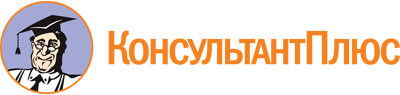 Постановление Правительства РФ от 24.10.2011 N 861
(ред. от 02.04.2021)
"О федеральных государственных информационных системах, обеспечивающих предоставление в электронной форме государственных и муниципальных услуг (осуществление функций)"
(вместе с "Положением о федеральной государственной информационной системе "Федеральный реестр государственных и муниципальных услуг (функций)", "Правилами ведения федеральной государственной информационной системы "Федеральный реестр государственных и муниципальных услуг (функций)", "Положением о федеральной государственной информационной системе "Единый портал государственных и муниципальных услуг (функций)", "Требованиями к региональным порталам государственных и муниципальных услуг (функций)")Документ предоставлен КонсультантПлюс

www.consultant.ru

Дата сохранения: 19.04.2021
 Список изменяющих документов(в ред. Постановлений Правительства РФ от 28.11.2011 N 977,от 28.10.2013 N 968, от 05.12.2014 N 1327, от 25.12.2014 N 1493,от 16.02.2015 N 132, от 04.05.2017 N 525, от 30.05.2017 N 656,от 24.07.2017 N 873, от 02.10.2017 N 1202, от 25.10.2017 N 1296,от 10.02.2018 N 144, от 30.03.2018 N 350, от 13.06.2018 N 676,от 25.09.2018 N 1138, от 25.07.2019 N 960, от 24.10.2019 N 1364,от 18.11.2019 N 1467, от 31.12.2020 N 2423, от 16.01.2021 N 9,от 02.04.2021 N 528)Список изменяющих документов(в ред. Постановлений Правительства РФ от 05.12.2014 N 1327,от 25.12.2014 N 1493, от 04.05.2017 N 525, от 25.10.2017 N 1296,от 10.02.2018 N 144, от 13.06.2018 N 676, от 25.09.2018 N 1138,от 25.07.2019 N 960, от 24.10.2019 N 1364, от 31.12.2020 N 2423)Список изменяющих документов(в ред. Постановлений Правительства РФ от 05.12.2014 N 1327,от 25.12.2014 N 1493, от 25.10.2017 N 1296, от 13.06.2018 N 676)Список изменяющих документов(в ред. Постановлений Правительства РФ от 05.12.2014 N 1327,от 25.12.2014 N 1493, от 25.10.2017 N 1296, от 13.06.2018 N 676,от 24.10.2019 N 1364)Список изменяющих документов(в ред. Постановлений Правительства РФ от 05.12.2014 N 1327,от 25.10.2017 N 1296)Список изменяющих документов(введен Постановлением Правительства РФ от 04.05.2017 N 525;в ред. Постановлений Правительства РФ от 25.10.2017 N 1296,от 10.02.2018 N 144, от 31.12.2020 N 2423)Список изменяющих документов(в ред. Постановлений Правительства РФ от 05.12.2014 N 1327,от 04.05.2017 N 525, от 25.10.2017 N 1296, от 10.02.2018 N 144,от 13.06.2018 N 676, от 25.09.2018 N 1138, от 31.12.2020 N 2423)Список изменяющих документов(в ред. Постановлений Правительства РФ от 28.11.2011 N 977,от 28.10.2013 N 968, от 05.12.2014 N 1327, от 25.12.2014 N 1493,от 16.02.2015 N 132, от 04.05.2017 N 525, от 30.05.2017 N 656,от 24.07.2017 N 873, от 02.10.2017 N 1202, от 25.10.2017 N 1296,от 10.02.2018 N 144, от 30.03.2018 N 350, от 25.09.2018 N 1138,от 18.11.2019 N 1467, от 16.01.2021 N 9)КонсультантПлюс: примечание.Постановлением Правительства РФ от 25.01.2013 N 33 утверждены Правила использования простой электронной подписи при оказании государственных и муниципальных услуг.Список изменяющих документов(в ред. Постановлений Правительства РФ от 28.11.2011 N 977,от 24.07.2017 N 873)